St Helen’s ChuRCH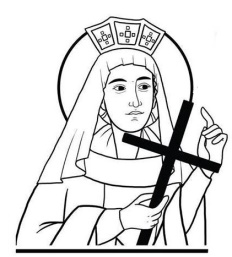 The HarebreaksWatford WD24 6NJ01923 223175watfordnorth@rcdow.org.ukPriest of the DioceseFather Voy & Deacon Liam LynchSecretary: Shirlie Halladey(office hours: Tues & Thurs (10am-3pm), Fri (10am – 4pm)www.rcdow.org.uk/watfordnorthfacebook.com/sthelenswatfordinstagram.com/sthelenswatford twitter.com/sthelenswatford_____________________________________________________________ The Christian life, Christian worship, Christian community, the Eucharist, all these have been obscured by a limited ritualistic piety that insists on treating the Risen Lord as if he were a dead body, a holy object, not Spirit and Life, and Son of the Living God.Today, let us come with faith to the banquet of the Lamb, the Risen Savior, to the Bread of Life that is not the food of the dead but the true and Risen Body of Christ.  He who encounters the Risen Christ in the banquet of his Body and Blood will live forever!  Come, People of God, Christ our Passover is sacrificed, and in sharing his banquet we pass with him from death to life!  He has risen… he is going before us into his Kingdom!Alleluia! by Thomas MertonSunday 14th APRIL 2024 Third Sunday of EasterMASS INTENTIONS FOR THE WEEKSat 13th	Saint Martin, Pope and Martyr	09:15	D. Rigg R.I.P.	18:00	Tony Dunne R.I.P.Sun 14th	09:00	Margaret & Stephen Minogue	11:00	Thanksgiving MassMon 15th	09:15	Sarah Pearce (Anniv.)Tues 16th	09:15	Tony Dunne R.I.P.Wed 17th	Church and Office closedThurs 18th	No 10:00 Mass	11:00	Funeral: John CuthbertFri 19th	Saint Alphege, Bishop and Martyr	09:15	Kieran Duce, 1st Anniv (25/03)Sat 20th	09:15	Joe Heraty R.I.P. (6th Anniv.)	18:00	Maria Ines Reis de Lacerda R.I.P.Sun 21st	      Fourth Sunday of Easter	09:00	Piotr (Peter) Haracz R.I.P.	11:00	John Coiffirs R.I.P.FUNERAL OF JOHN CUTHBERTThe funeral Mass for John Cuthbert will take place at St Helen’s Church on Thursday 18th April 2024 at 11:00am.  John was a well-known and much-loved member of the parish.  All are welcome to attend.Reception of the body will take place at St Helen’s Church on Wednesday 17th April at 5:00pm.THE GOOD SHEPHERD COMPANYToday, the Good Shepherd Company from Bethlehem (Nottingham based), are selling beautiful ‘olive wood carvings’ after Masses in the Parish Hall.  They help and support Christian families in the Holy Land whose carvings are one of their most important sources of income.  Thank you very much for your support.CONTACTLESS DONATIONS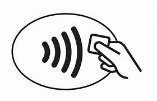 We accept contactless donations with all major payment cards accepted.  Just select your amount, tap or insert your card (not forgetting to Gift Aid!) It’s a fast and easy way to donate.ST HELEN’S 50–50 FUND MARCH 2024 DRAW WINNERS1st Prize: £30: Karl Mullany, No. 402nd Prize: £25: Basil Sackett, No. 103rd Prize: £20: Theresa Moore, No. 63Congratulations to all of our winners!St Helen's 50/50 FUND MEMBERSHIPThe 50/50 Fund is a great way to support charities whilst giving you the chance to win a monthly prize.   The good news is that you can still sign up.   Membership (for over 18’s) costs £26 for the year. Application forms are at the back of the church and in the hall lobby.  Thank you for your support.Parish GroupsA reminder that Bingo is on Tuesdays from 5.30pm to 7:00pm in the Parish Hall.  On Thursdays the ‘Tea & Coffee’ Club meet in the parish hall after 10:00 Mass.There is also tea & coffee in the hall on Sundays following 09.00 & 11.00 Masses. It would be good to see some new faces!  Everyone is welcome.UPCOMING PARISH EVENTS FOR YOUR DIARYWhat is it? QUINGO 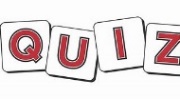 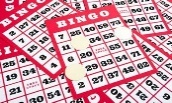 – A quiz with bingo at the end! When is it? Friday 26th April at 7pm in the Parish Hall.Bring a team or just yourself.There will be a raffle at half-time.  Bring your own drinks and snacks.  The cost is £5.00 per personTo book, or for questions, email louisemshep@gmail.com or Phone Louise Shepherd on 07983 380150.  Proceeds will go to the altar servers outing and to an Alzheimer’s charity in memory of John Cuthbert.Collection Next WeekNext Sunday, there will be a collection for the Priest’s Training Fund.  Thank you in advance for your support.CONFIRMATION PROGRAMME 2024PILGRIMAGE TO LOURDES – MAY 2024If you are joining the Pilgrimage from St Helen’s to Lourdes, please pay your balance to Marian Pilgrimages.  The pilgrimage dates are 30th May –3rd June 2024 (5 nights).  Call Noeleen on 020 3808 5156.  Thank you.BAPTISMAL PREPARATIONBaptismal preparation takes place on the third Saturday of the month, in the Parish Hall at 10.00 with Deacon Liam.  To book, please email the Parish Office watfordnorth@rcdow.org.uk with your details. REPOSITORY - First Holy CommunionFirst Holy Communion items are available after Sunday morning Masses from 09.45 – 10.45. Cards, badges, bracelets, rosaries etc.DIOCESE JOB VACANCIESPlease see the link for a list of current vacancies. https://jobs.rcdow.org.uk/ Marriage Care Trustee RoleMarriage Care is a Catholic organisation providing marriage preparation & relationship counselling. They need Trustees to help them continue to provide vital support services.  For more info: www.marriagecare.org.uk or email: volunteer@marriagecare.org.ukLourdes Pilgrimage 19th- 26th July 2024 Registration for the Westminster diocesan pilgrimage led by Cardinal Vincent Nichols is open via application form  https://rcdow.org.uk/pilgrimages/lourdes/  or by contacting the Pilgrimage Office on 020 7798 9173. There are options to travel by plane, train or coachDeadline: Tuesday 30th April.Thought for the week: (by Albert Einstein)Learn from yesterday, live for today, hope for tomorrow. The important thing is not to stop questioning.Date TimeEventSat 20th Apr7pmBingo at Our Lady & St Michael’s, Garston.  See poster for more.Friday 26th Apr7pmQuingo (quiz night)Saturday 29th Jun12-2pmSummer fayreSunday 30th Jun2-4pmSVP midsummer’s tea party, St Michael’s HallSessionDateTime101/05/247-8pm208/05/247-8pm315/05/247-8pm422/05/247-8pm29/05/24 HALF-TERM29/05/24 HALF-TERM29/05/24 HALF-TERM505/06/247-8pm7-8pm612/06/247-8PM19/06/24, 7-8PM - REHEARSAL (with parents & sponsors.19/06/24, 7-8PM - REHEARSAL (with parents & sponsors.19/06/24, 7-8PM - REHEARSAL (with parents & sponsors.19/06/24, 7-8PM - REHEARSAL (with parents & sponsors.21/06/24, 7-8PM - CONFIRMATION CEREMONY WITH BISHOP PAUL21/06/24, 7-8PM - CONFIRMATION CEREMONY WITH BISHOP PAUL21/06/24, 7-8PM - CONFIRMATION CEREMONY WITH BISHOP PAUL21/06/24, 7-8PM - CONFIRMATION CEREMONY WITH BISHOP PAUL